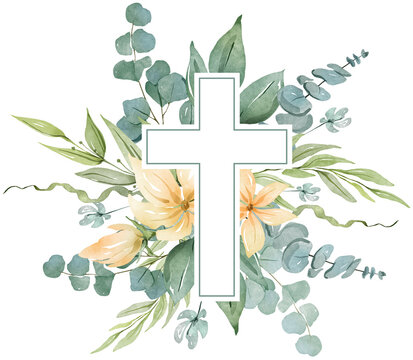 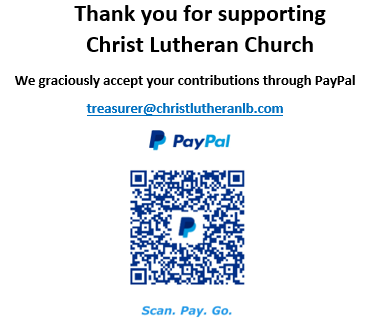 Christ Lutheran ChurchWeek at a GlanceApril 23 – April 30Today, April 23  Preschool Sunday9:30am        Worship -In Person & Live Streamed10:30am      Church and Preschool Activity on PatioMonday, April 24No Events PlannedTuesday, April 259:00am         Cover G’s11:30am       DayTimer’s LunchBunchWednesday, April 269:45am         Bible Study (Zoom format)6:30pm         Bible Study Thursday, April 276:00pm         OA Book Club6:00pm         Guide Dogs of America Puppy ClassFriday, April 286:00am         OA MeetingSaturday,  April 2911:00am        Memorial Service for Don WesterhoffSunday  April 30 9:30am         Worship-In Person & Live Streamed 1:00pm         Memorial Service for Eldre Larsen This morning we welcome all the families and teachers of our preschool as we celebrate the beginning of ‘Week of the Young Child”. The overall theme for the week will be "Kindness Matters".  Daily messages will be "Building a Community full of Kind Hearts", "Paint the World with Kindness", "Kindness Rocks",  "One Big Family", and  a "Sprinkle Kindness" Donut Party.  Each day will be full of fun activities like building a box community, fly swatter painting, making our own drums and more!  This is always an exciting and fun week to celebrate young children.Music Makers, from the preschool music program will be singing for us today as well.  Mrs. Fitzpatrick leads all of the children in music and singing every Thursday morning and they visit us each month to share what they’re learning.Flowers this morning are given to the glory of God by Ruth Barnes in memory of her husband, Jim and her father, Alvin Jung.DayTimer’s LunchBunch will meet at Hof’s Hut on Bellflower Blvd on Tuesday, April 25th at 1130am.  Please reach out to Chris Caldwell or Ron Nelson for more information.  Everyone is invited to come enjoy this time of food and fellowship.New Life Beginnings With a full house of mothers and children and prices going up on everything, they are currently in need of some gift cards to Sam’s Club, Costco, Target, Walmart or Smart & Final  These will be used to purchase groceries and supplies for the families in the home. They are also open to receiving home grown produce such as oranges, apples, avocados, squash, etc.  Gift cards can be placed in the offering tray with your name attached. We will be collecting throughout April and into May.This morning’s worship assistants:Assisting Minister: Greg Koch Reader: Renu Moon Communion Assistants: Claudia Fitzpatrick, Matt Green, Mike Maricle Altar Guild:  Tracy Burkard Ushers: Renu Moon, Phil and Jeanne PetersonCoffee Cart: Mary and Gary Thoen Thank you allThe Healing Power of the Holy SpiritWe pray for:Members at Home or in Care Centers: Justin Bartlow, Laurie Ennen, Ione Marchael, Sydney Nichols, and Frances Willms.  Those struggling with illness or other concerns: Don Darnauer, Judy Haenn, Daniel Howard,  Chris and Sheryl Hunter, Karen Koch, Bary & Janice Schlieder, Kurt Weisel, Gary & Linda Zimmerman.*Family & Friends: Michael, Noah,  Marylyn, Terry, Cheryl,  Lois Brown, Zach Burkard,  Byron, John Caldwell, Scott Carr,  Charlie and David Corm, Mary Croes, Glenn Darnauer,  Tamara Fitzgerald, Brechin Flournoy, Gina Barvy Fournier, Alberta Gray, Cindy Gray, Helen Hagen, Evie Holdhusen, Kylie & Crystal Huber, Doris Jung, Jeff and Cindy, Ben Kalish, Barb Korsmo, Katrina Lahr, Sue Lance, Ronda Lynn, Paula Pettit, Kristina & Scott Randolph, Emily Renton, Cindy, Mary Kathryn Rivera,  JR Rose, Vicki Thompson,  Jessica, and Jenny West. *Names are included on the prayer list for 30 days unless specific requests are made through the office.We also pray for the ongoing work of: + Christ Lutheran’s Pastoral Call Committee + Linda Gawthorne among the Kogi people of Colombia  + First responders who provide safety, security, and care + Those serving in our nation's military, especially: Samuel Brown, Ryan Dorris,      Morgan Llewellyn, Johnny Luna, Jim Reeder, Steven, Brina and Michael Navarro. Please provide us with  names of  those you wouldlike to include in these prayers. + Congregations of the Greater Long Beach Conference.